ГБУК «Смоленский областной центр народного творчества»г. Смоленск, ул. Бакунина, д.3 38-55-92 (директор)38-55-03 (заместитель директора)38-50-99 (отдел народного творчества)38-55-50 (отдел аналитической и  методической работы)38-50-84 (отдел культурно-досуговой деятельности и видеопросмотров)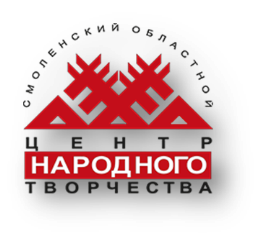 Департамент Смоленской области по культуре и туризмуГБУК «Смоленский областной центр народного творчества»ПРОГРАММАобластного совещания руководителей культурно-досуговых учреждений Смоленской области «Культурно-досуговая сфера Смоленского региона: перспективы развития» г. Смоленск12 декабря 2018 г.9.00 Регистрация участников областного совещания         Приветственный кофе10.00 Открытие областного совещания руководителей культурно-досуговых учреждений Смоленской области. Департамент Смоленской области по культуре и туризму: Романенкова Ольга Петровна, заместитель начальника;Ухорская Людмила Дмитриевна, начальник отдела музеев и информационных технологий;Шашкова Светлана Петровна, начальник отдела реализации государственной политики в сфере культуры и искусства;Ковалев Юрий Иванович, начальник отдела кадров, правовой работы и документооборота.«Приоритетные направления работы культурно-досуговых учреждений Смоленской области в 2019 году» Кочанова Е.А., директор ГБУК «Смоленский областной центр народного творчества»Выступление специалистов ГБУК «Смоленский областной центр народного творчества»:Климова Галина Сергеевна,  заведующий отделом народного творчества;Макеенкова Марина Владимировна, заведующий сектором отдела народного творчества;Трохова Вера Владимировна, заведующий отделом досуговой деятельности и видеопросмотров;Сударева Инна Ивановна, заведующий отделом аналитической и методической работы.«Подготовка и составление статистических и информационных отчетов по итогам работы культурно-досуговых учреждений Смоленской области за 2018 год»Сударева И.И., заведующий отделом аналитической и методической работы ГБУК «Смоленский областной центр народного творчества»Деятельность аттестационной комиссии по подтверждению званий «народный» и «образцовый» коллектив: достоинства и недочетыКамаева В. А., заместитель директора ГБУК «Смоленский областной центр народного творчества»«Порядок применения закона №44-ФЗ в 2019 году с учетом изменений законодательства» (обзор последних изменений нормативно-правовых документов)Василькова Анастасия Ивановна, начальник отдела правового и кадрового обеспечения Главного управления Смоленской области по регулированию контрактной системы«О порядке прохождения диспансеризации работников»Даниленко Ольга Николаевна, заведующий общим отделом ГБУК «Смоленский областной центр народного творчества»«Охрана труда: новости законодательства» Кузин Григорий Александрович, специалист по охране труда ГБУК «Смоленский областной центр народного творчества»«Открытый микрофон» Подведение итогов и награждение победителей областного конкурса среди работников культурно-досуговых учреждений Смоленской области на лучший сценарий мероприятия по патриотическому воспитанию детей и молодежи